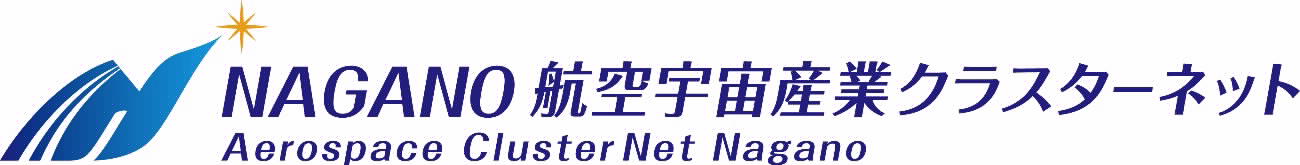   航      空      機     シ　ス　テ　ム　国      産     化    支      援      事      業令和４年２月２１日（月）開催 【申込締切２/１６（木）】『航空機システム研究会』活動報告会オンライン開催のご案内参加申込書ご記入いただいた内容は、本件に関する主催者からの情報提供･連絡に使用させていただきます。また、本事業は長野県の委託事業として実施しているため、長野県へ参加者名簿として提出させていただきます。NPO諏訪圏ものづくり推進機構企業（団体）名住　所TEL/FAX〒（TEL）　　　　　　　　　　（FAX）オンライン（Zoom）参加（役職）　　　　　　　　　（氏名）E-mail  オンライン（Zoom）参加（役職）　　　　　　　　　（氏名）E-mailオンライン（Zoom）参加（役職）　　　　　　　　　（氏名）E-mailミーティングIP、ＰＷお申込み受領後、後日ご案内させていただきます